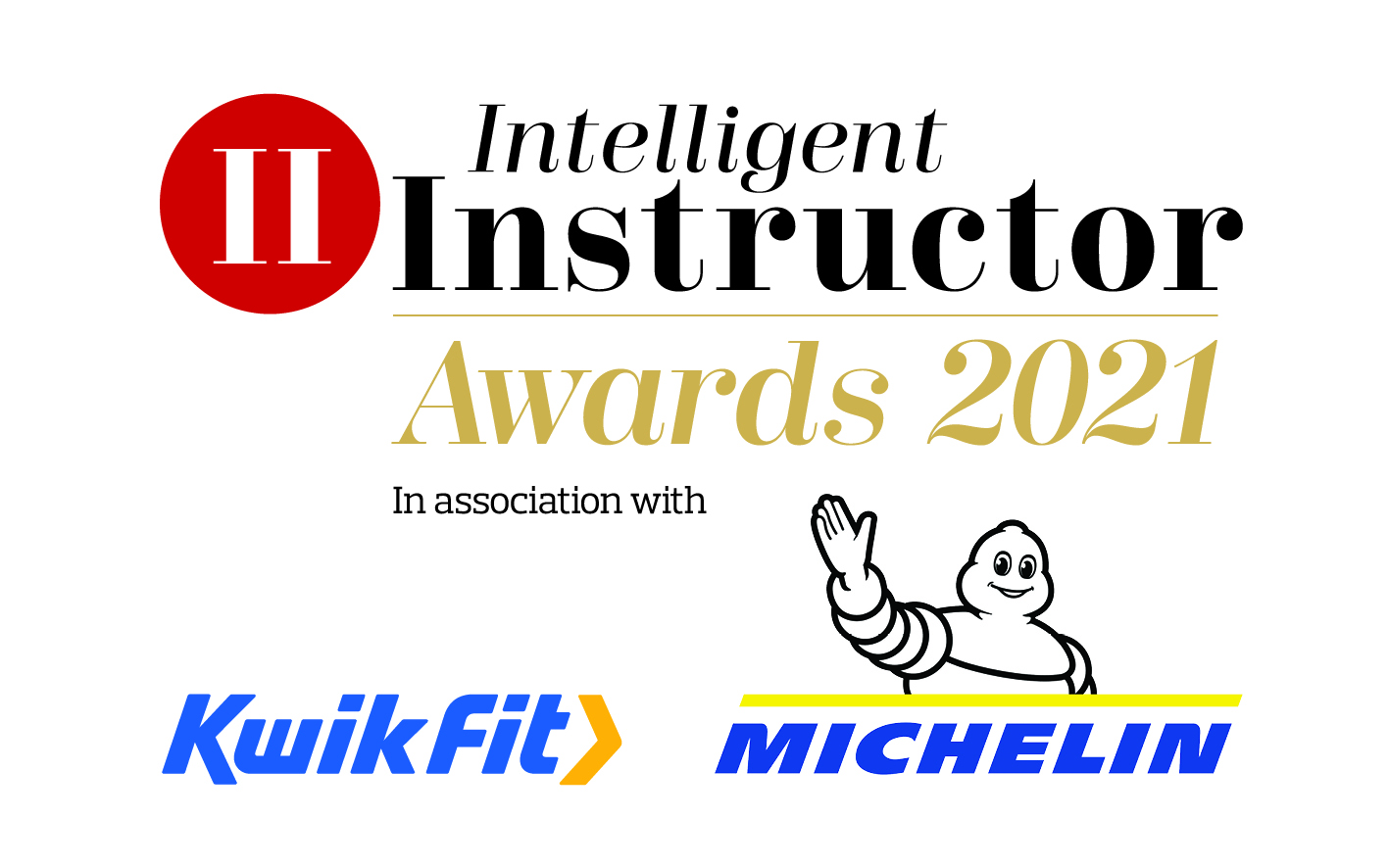 Services to the Driver Training Industry Award Individual nominated:Position:Organisation: Telephone number:Email address:Nominator contact information (if different from above)Contact name:Position:Organisation:Telephone number:Email address:Relationship to nominee:For this award, we are looking for an entry of no more than 250 words, with a maximum of three A4 pages of supporting documents. Closing date 10th January 2021.